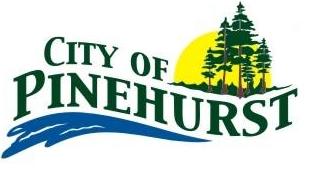 The Pinehurst City Council will hold a Regular Session on Tuesday, November 17, 2020 at 6:00p.m. Council members and those involved with listed agenda items should attend in person at Pinehurst City Hall.  Due to the continued threat of COVID-19 and in an effort to maintain social distancing, all others interesting in attending should connect to the meeting via teleconference through GoToMeeting a few minutes before 6:00p.m. on Tuesday, November 17, 2020 by dialing 1-872-240-3412.  When asked for an access code, enter 412-777-477 and the # button.  Then, follow oral instructions to complete your connection to the meeting.AGENDAREGULAR MEETING OF THE CITY COUNCIL OF THE CITY OF PINEHURSTTUESDAY, NOVEMBER 17, 20206:00 P.M.PINEHURST CITY HALL1.	Call meeting to Order		a.	Establish a Quorum		b.	Invocation – Cynthia Adams		c.	Pledges of Allegiance2.	Approval of minutes of last meetings		a.	Regular Session of October 13, 20203. 	Review Budgeted Expenditures for August 20204.	Citizen Comments	At this time, members of the audience may comment on any subject.  Please limit your comments to a maximum of three minutes.  The Texas Open Meetings Act prohibits the Council from discussing items not listed on the agenda.  You may be directed to the appropriate department head for an answer to your question, or your concern may be placed on a future agenda for Council’s consideration.5.	Engineering update on GLO Contract #20-065-034-C113 projects6.	Canvass of the November 3, 2020 General Election7.	Notification of vacancy on City Council and possible appointment of an Alderperson to serve until the May 2021 General Election8.	Presentation of Certificates of Election/Appointment9.	Execution of the Statement of Officers by the elected/appointed Mayor and Alderpersons10.	Execution of the Oath of Office by the elected/appointed Mayor and Alderpersons11.	Elected/Appointed Mayor and Alderpersons seated on Council  12.	Discussion and possible action on appointing two individuals to serve as City of Pinehurst representatives to the Orange County Economic Development Corporation13.	Public Hearing on condemnation of property located at 3490 Pelican Street, owned by Michael Jiron Edwards		a.	Open Public Hearing		b.	Comments		c.	Close Public Hearing14.	Discussion and possible action on condemnation of property located at 3490 Pelican Street, owned by Michael Jiron Edwards, and approval of corresponding Resolution15.	Update on the status of the property at #6 Harding and discussion of possible action to recoup costs incurred by the City of Pinehurst16.	Consideration of approving a Resolution renewing the City’s Tax Abatement Agreement17.	Certification of the 2020 Current Assessed Tax Roll18.	Certification of the 2020 Delinquent Tax Roll19.	Consideration of approving a contract with the Pinehurst Police Officers’ Association 	(PPOA) for fiscal year 2020-202120.	Consideration of moving the December monthly meeting to December 15, 202021.	Closed meeting pursuant to the Texas Local Government Code, Section 551.074, Personnel Matters	a.	Discussion regarding the City Administrator position 22.	Reconvene in open sessiona.	Possible action regarding the City Administrator position23.	Announcements, Comments and Requests from Council24.	AdjournmentEXECUTIVE SESSION STATEMENT: The City Council reserves the right to adjourn into Executive Session at any time during the course of this meeting to discuss any of the matters listed above, as authorized by the Texas Government Code, Section 551.071 (Consultation with Attorney), 551.072 (Deliberations about Real Property), 551.073 (Deliberations about Gifts and Donations), 551.074 (Personnel Matters), 551.076 (Deliberations about Security Devices) and 551.087 (Economic Development).CERTIFICATION:  I certify that a copy of the November 17, 2020 agenda of items to be considered by the Pinehurst City Council was posted on the City Hall bulletin board on November 13, 2020 before 5:00 p.m._________________________________________Debbie Cormier, City SecretaryRemoved by:  ____________________________________	Date and Time:  _____________________________This facility is wheelchair accessible and special parking spaces are available.  Please send all requests for accommodations or interpretive services to the City Secretary at least two (2) working days prior to the meeting so that arrangements can be made.  You may contact the City Secretary at (409) 886-3873 or by FAX at (409) 886-7660.